от 04 апреля 2024 года № 122О признании утратившим силу постановления Администрации Куженерского муниципального района от 15 октября 2018 года № 400«О внесении изменений в постановление администрации Куженерского муниципального района от 22 августа 2016 года № 383 «О создании комиссии муниципального образования «Куженерский муниципальный район» для обследования жилых помещений инвалидов и общего имущества в многоквартирных домах, в которых проживают инвалиды, входящих в состав муниципального жилищного фонда, а также частного жилищного фонда»	В связи с приведением муниципальных правовых актов Администрации Куженерского муниципального района в соответствии с действующим законодательством, Администрация Куженерского муниципального района п о с т а н о в л я е т:Признать утратившим силу постановление Администрации Куженерского муниципального района от 15 октября 2018 года № 400 «О внесении изменений в постановление администрации Куженерского муниципального района от 22 августа 2016 года № 383 «О создании комиссии муниципального образования «Куженерский муниципальный район» для обследования жилых помещений инвалидов и общего имущества в многоквартирных домах, в которых проживают инвалиды, входящих в состав муниципального жилищного фонда, а также частного жилищного фонда».Разместить настоящее постановление на официальном сайте Администрации Куженерского муниципального района в информационно-телекоммуникационной сети «Интернет».Контроль за исполнением настоящего постановления возложить на первого заместителя главы Администрации Куженерского муниципального района Иванова М.Г.Настоящее постановление вступает в силу со дня его подписания.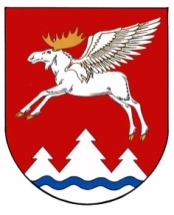 МАРИЙ ЭЛ  РЕСПУБЛИКЫСЕ КУЖЕНЕРМУНИЦИПАЛ РАЙОНЫНАДМИНИСТРАЦИЙЖЕПУНЧАЛАДМИНИСТРАЦИЯКУЖЕНЕРСКОГО МУНИЦИПАЛЬНОГО РАЙОНАРЕСПУБЛИКИ МАРИЙ ЭЛПОСТАНОВЛЕНИЕГлава АдминистрацииКуженерскогомуниципального района                                 С.И. Михеев